ПУНКТ 3 ПОВЕСТКИ ДНЯ:	ВЫПОЛНЕНИЕ РЕШЕНИЙ КОНГРЕССА: ТЕХНИЧЕСКИЕ ВОПРОСЫПУНКТ 3.2 ПОВЕСТКИ ДНЯ:	Долгосрочная цель 2: наблюдения и прогнозы системы Земляобновление GUIDE TO AIRCRAFT-BASED OBSERVATIONS (РУКОВОДСТВО ПО САМОЛЕТНЫМ НАБЛЮДЕНИЯМ) (WMO-NO. 1200) ОБЩИЕ СООБРАЖЕНИЯСправочная информацияGuide to Aircraft-based Observations (Руководство по самолетным наблюдениям) (WMO-No. 1200)1.	Guide to Aircraft-based Observations (Руководство по самолетным наблюдениям) (WMO-No. 1200) было впервые опубликовано в 2017 году на основании решения Исполнительного совета (резолюция 5 (ИС-69) «Руководство по самолетным наблюдениям») и рекомендации бывшей КОС.2.	Учитывая, что с момента последнего обновления данного Руководства прошло более пяти лет, ИНФКОМ посредством своей Объединенной экспертной группы по самолетным системам наблюдений (ОЭГ-ССН) провела всеобъемлющий обзор документа, чтобы обеспечить отражение в нем основных изменений и разработок в рамках Программы самолетных наблюдений, а также административной и технической практики, связанной с самолетными системами наблюдений. Группа также параллельно координировала предлагаемое обновление соответствующей главы и разделов Руководства по приборам и методам наблюдений (ВМО-№ 8). Предлагаемое обновление Руководства было одобрено ИНФКОМ-2 в рекомендации 6.1(5)/1 (ИНФКОМ-2) «Обновление Guide to Aircraft-based Observations (Руководство по самолетным наблюдениям) (WMO-No. 1200)».Ожидаемое действие3.	Исходя из вышеизложенного, Исполнительный совет, возможно, пожелает принять резолюцию об обновлении Guide to Aircraft-based Observations (Руководство по самолетным наблюдениям) (WMO-No. 1200), как это изложено в проекте резолюции 3.2(4)/1 (ИС-76).ПРОЕКТ РЕЗОЛЮЦИИПроект резолюции 3.2(4)/1 (ИС-76)Обновление Guide to Aircraft-based Observations (Руководство по самолетным наблюдениям) (WMO-No. 1200)ИСПОЛНИТЕЛЬНЫЙ СОВЕТ,ссылаясь на резолюцию 5 (ИС-69) «Руководство по самолетным наблюдениям», в которой Исполнительный совет постановил принять Руководство по самолетным наблюдениям в качестве официального руководства по правилам для Членов взамен Aircraft Meteorological Data Relay (AMDAR) Reference Manual (Справочное наставление по системе передачи метеорологических данных с самолета (АМДАР) (WMO-No. 958),рассмотрев обновленное Руководство по самолетным наблюдениям, предложенное Объединенной экспертной группой по самолетным системам наблюдений (ОЭГ-ССН), рекомендованное для принятия Комиссией по наблюдениям, инфраструктуре и информационным системам в соответствии с рекомендацией 6.1(5) (ИНФКОМ-2) «Обновление Guide to Aircraft-based Observations (Руководство по самолетным наблюдениям) (WMO-No. 1200)» и представленное в дополнении к проекту резолюции,постановляет принять обновленное Руководство по самолетным наблюдениям;поручает Генеральному секретарю принять меры для публикации и перевода, если позволят ресурсы, обновленного Руководства;далее поручает ИНФКОМ продолжать поддерживать Руководство и обеспечить его пересмотр и обновление на регулярной основе.EC-76/Doc 3.2(4), ANNEX__________ПОГОДА КЛИМАТ ВОДАВсемирная метеорологическая организация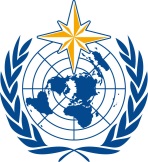 ИСПОЛНИТЕЛЬНЫЙ СОВЕТСемьдесят шестая сессия
27 февраля — 3 марта 2023 г., ЖеневаEC-76/Doc. 3.2(4)ПОГОДА КЛИМАТ ВОДАВсемирная метеорологическая организацияИСПОЛНИТЕЛЬНЫЙ СОВЕТСемьдесят шестая сессия
27 февраля — 3 марта 2023 г., ЖеневаПредставлен: председателем 1.II.2023 г.УТВЕРЖДЕННЫЙ ТЕКСТ